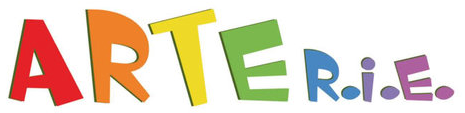 EDIZIONE 16 – Montopoli di Sabina (Ri) 2, 3, 4 settembre 2022MODULO DI ISCRIZIONE E PARTECIPAZIONESegna con una X la tua ARTETEATRO [ ]	MUSICA [ ]	CINEMA [ ]	  LETTERATURA E POESIA [ ]    DANZA [ ]GIOCOLERIA E CIRCO [ ]    ARTI VISIVE [ ]DATI ARTISTA:Nome (dell’artista singolo o del gruppo) ______________________________________________Referente (dell’artista singolo o del gruppo) ___________________________________________Referente Tecnico ________________________________________________________________Tel|Cell ________________________________________________________________________e-mail ______________________________ Sito internet ________________________________Provenienza _____________________________________________________________________N° componenti e nomi (aggiungere le voci in caso di numero maggiore):1- nome_______________________________________________________2- nome_______________________________________________________ 3- nome_______________________________________________________ 4- nome_______________________________________________________DATI DELLA PROPOSTA: (si prega di allegare foto, link e/o loghi della proposta)- Titolo_______________________________________ - Genere__________________________________________- Disponibilità ad esibirsi per i seguenti giorni (l'ora di arrivo degli artisti é entro le 17:00):venerdì 2 [ ]	sabato 3 [ ]	domenica 4 [ ]	     ARTEr.i.e. dei Piccoli [ ]mi piacerebbe collaborare con altri artisti [  ] se sì, specificare l'area _________________________- Durata della performance _________________________- Breve descrizione della proposta: ___________________________________________________________________________________________________________________________________________________________________________________________________________________- Esigenze Tecniche (indicare accuratamente questa parte): _______________________________________________________________________________________________________________________________________________________________________________________________- Misure minime necessarie (dimensioni dello spazio scenico):________________________________________________________________________________________________________________________________________________________________Dichiaro di:essere titolare dei diritti delle opere da presentare;conoscere ed accettare l regolamento presente su arterie.org/regolamento-e-iscrizioni/autorizzare l’organizzazione della Rassegna ad utilizzare l’eventuale filmato e il resto del materiale prodotto durante la manifestazione per gli usi connessi alla manifestazione e all’interno di manifestazioni culturali non a scopo di lucro.Autorizzo il trattamento dei miei dati personali, ai sensi del D. Lgs. n.196/2003, da parte dell’organizzazione della Rassegna ai soli fini della realizzazione della proposta culturale ed alla sua pubblicizzazioneData ___________________                                                Firma __________________